БЮДЖЕТНОЕ УЧРЕЖДЕНИЕ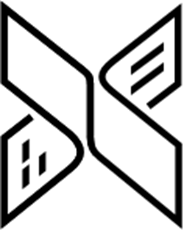 ХАНТЫ-МАНСИЙСКОГО АВТОНОМНОГО ОКРУГА – ЮГРЫ «ГОСУДАРСТВЕННАЯ БИБЛИОТЕКА ЮГРЫ»СОСТАВПопечительского совета Государственной библиотеки Югры«_16_»  декабря  2022 г.                                                   г. Ханты-МансийскПетухов М.Ю., вице-президент акционерного общества «Ханты-Мансийский негосударственный пенсионный фонд», председатель Попечительского совета;Верховский И.А., директор центра «ЮГРА-СОЦИУМ»;Котлова С.И., заместитель генерального директора  акционерного общества «Группа страховых компаний «Югория»;Финк Е.А., директор Государственной библиотеки Югры;Суворов  П.Н., директор Центрального офиса филиала Западно-Сибирский банка «Открытие» в городе  Ханты-Мансийске;Кучин Р.В., ректор ФБОУ «Югорский государственный университет»;Елизаров А.С., директор, главный редактор ОТРК «Югра»;Лукошков Д.С., директор Ханты-Мансийского филиала «Ростелеком»;Мельников А.В., директор АУ ХМАО–Югры «Югорский научно-исследовательский институт информационных технологий»; Миронова И.В., президент Библиотечной ассоциации Югры.Секретарь:     Останина Е.И., менеджер по связям с общественностью отдела внешних коммуникаций и социокультурной деятельности 1 категории Государственной библиотеки Югры.